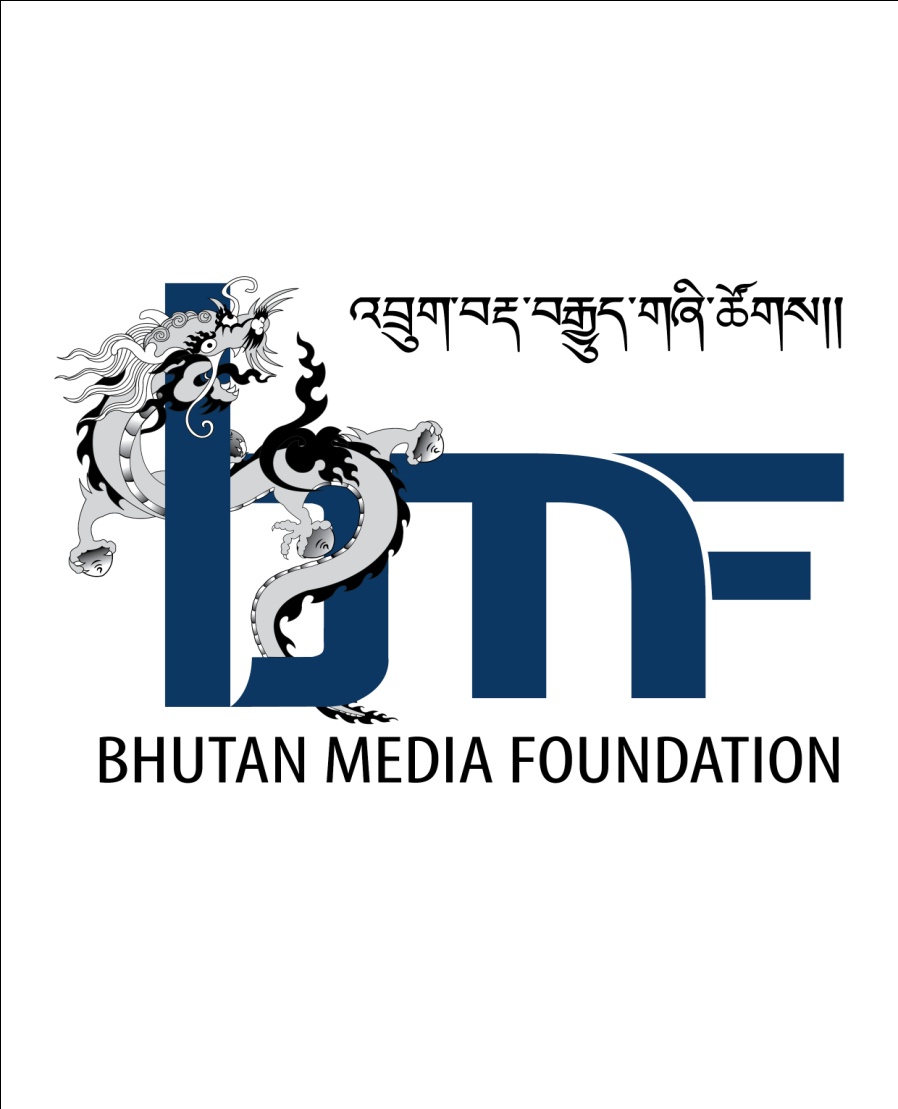 BHUTAN MEDIA FOUNDATIONFINANCIAL MANUAL2012GENERAL PRINCIPLE’S RULESCHAPTER-1 FINANCIAL MANAGEMENT      Basic PrinciplesThe Foundation’s financial management shall be based on the principles of "Economy, Efficiency, Accountability and Transparency”.All employees shall serve the Foundation with the highest degree of integrity, personal honesty, and professional efficiency.Vigilance shall be observed at all levels in the same manner that a person of normal prudence would exercise when undertaking his/her own personal financial affairs.All relevant laws, rules and regulations of the Foundation shall be strictly adhered to.All resources of the Foundation shall be utilized solely for the Foundation’s business/ purposes under proper authority.All receipts and payments shall be supported with necessary documentation.All funds belonging to Foundation shall be promptly deposited into the designated bank accounts.No funds shall be transferred to non-official accounts except for making legitimate, documented payments.No appropriation of funds shall be made without prior approval.If a loss of Foundation’s money or property occurs, the individual in direct custody of the money or property shall be legally liable if he/she has not taken reasonable steps to prevent such loss.      Delegation of Legal, Administrative and Financial PowersThe Executive Director shall exercise all legal, administrative and financial powers as delegated by the Board (Annexure-1), and is solely accountable to the Board for the exercise of such powers.Unless the Executive Director retains the responsibility, the drawing and disbursement role shall be delegated to the Head of Operation, and in the latter’s absence, to the Finance Officer/Sr. Accountant, with responsibilities outlined as per Chapter II 2.5 below.To enhance the efficiency and expedite decision making, certain powers may be delegated to subordinate officers through written orders clearly specifying (i) nature of powers, (ii) position of the officer to whom delegated, and (iii) monetary ceiling.Accounting PrincipleThe Rules and Regulation of the Foundation shall govern the accounting principles. Accounting of the fund and preparation of consolidated financial statements shall be based on the generally accepted accounting principles.      Bank AccountThe Foundation shall maintain four accounts with a Board-approved financial institution in Bhutan, in addition to one or more offshore investment custodial account(s).The four bank accounts shall be as follows:Fixed Account for the generation of interest;Current Account in Ngultrum for operation of the Foundation and related activities;Foreign Currency Account for inward and outward transfer of funds for related activities of the Foundation;Savings Account in Ngultrum’s for operation of corporate credit card(s), for which funds shall be replenished monthly from the Ngultrum Current Account.For all financial transactions of the Fund, two signatures shall be required, and the relevant financial institution(s) shall be clearly instructed to observe this basic rule. The Foundation’s bank accounts shall be operated jointly by the Executive Director (ED) and the Head of Operation, or the Head of Operations and Finance Officer/Accountant in the ED’s absence. Accounts Management/Execution of FundsAll payments, whether in cash or cheque, shall be made only against Disbursement Voucher (Annexure-14) approved by the Executive Director.The Head of the Finance Division shall be responsible for proper utilization of the budget once approved by the Board.Before payment is authorized, the Finance Officer/Accountant shall certify that:There are sufficient funds to pay the vouched amount;The competent authority has approved the voucher;The voucher is supported by the necessary proper, legal documents.For grants administration, the Foundation shall follow as per the agreement prescribed in Annexure-8 (Grant Agreement format).No advance payment of grants or other expenses shall be made unless authorized for a specific purpose based on an estimate and duly approved voucher. An advance shall be reported on and liquidated as soon as the purpose for which it was given has been served. No additional advance is permissible unless the previous advance is fully settled.Every grantee of the Foundation shall maintain proper books of accounts providing a true and fair view of the grant with respect to:All sums of money received and expended by the grantee and the purpose/transaction for which the receipt and expenditure took place;All sales and purchases of goods and services by the grantee;The assets and liabilities in respect of grant;Such other particulars as may be required for auditing purpose;The books of account and other documents of grantee(s) shall be available for inspection by the Foundation or its authorised agent at any time;CHAPTER II	:BUDGETING2.1. BudgetingThe fundamental guidelines for budgeting shall be governed by the BMF Rules and Regulations approved by the Board. The budget and the budgeting system shall encompass a clear link between receipts, expenditure and objectives and shall be continuously managed and monitored.The annual budget for the Foundation shall be prepared by Finance Division in close consultation with other Divisions. .General Procedure for Processing of ClaimsAction on settlement or return of any claim received in an office shall be completed within 30 days of receipt of the claim.The following requirements shall be fulfilled for establishment of legitimacy of claims against the Foundation and making payments out of Foundation’s account:Existence of approved budget;Recording of verification of claims;Preparation of disbursement voucher;Approval of expenditure;Claims against the Foundation by the parties shall become due for submission immediately on completion of the required services or on fulfillment of conditions as specified in individual contracts.Claims shall be submitted immediately but not later than 12 months of their becoming due. Personal claims of the Foundation’s employees shall be submitted within the time prescribed for each in the rules for processing of such claims.A claim against the Foundation shall be presented by submission of a bill indicating the nature and amount of the claim.A Bill may be presented by a supplier, contractor, firm or corporate body in respect of supplies, works or services delivered or to be delivered to the Foundation in accordance with a valid agreement. The claimant must sign all such bills raised against the Foundation. A bill may also be drawn by the office itself or a Foundation’s employee in an appropriate bill form prescribed for the particular nature of the claim and signed by the officer-in-charge or the employee as the case may be.The legitimacy of every claim against the Foundation shall be established prior to making payments.An Officer delegated with the responsibilities for supervision and/or maintenance of records pertaining to particular activities or functions, shall verify any claims pertaining to those supplies or services delivered, utilities provided or works executed.The sanctioning officer shall exercise due care and diligence, and shall not sanction expenditure exceeding the lawful and available appropriations and the financial powers delegated to him/her.Claims in ArrearsClaims in arrears refer to the claims not presented within a period of 12 months of their    becoming due for payment. Such claims shall be considered as time barred.The Executive Director is empowered to sanction time barred claim pertaining to a maximum of one year, and claims beyond that period shall require the approval of the Board.Approval of ExpendituresThe Executive Director shall be the sole approving authority for all expenditures within the Board approved budget, known hereafter in these rules as the Approving Authority. The Executive Director may delegate approving authority to the members of the Management Team to a certain amount as deemed appropriate.A Disbursement/Journal Voucher shall be approved for payment or adjustment by the Executive Director or be delegated to the Drawing and Disbursing Officer as per clause.The Approving Authority shall be responsible for ensuring that:A certificate of verification has been accorded by the relevant Verifying Officer in appropriate cases;The intended payments/adjustments have adequate funds available for making the disbursement;The rightful party has made claims and the payee has been identified correctly in the voucher.All supporting documents like verified bills, sanctions, approvals are attached with the voucher;Statutory deductions and recoveries have been made at correct rates and amounts;Remittances against recoveries/receipts are made to proper authorities;The expenses and recoveries (if any) have been classified correctly;The amount of payment required has been mentioned correctly in the disbursement voucher;The Approving Authority shall sign in full in indelible ink on the claims to accord approval for payment/adjustment. A seal indicating the official position of the Approving Officer shall be used below the signature.Approval in excess of approved budget shall not be accorded unless the circumstances demand such.Expenditure ProcessingBudget approved for specific purposes or activities and made available from time to time shall be utilized solely for those specific purposes.CHAPTER III:DRAWING AND DISBURSING OFFICER3.1. Drawing and Disbursing OfficerThe Executive Director shall appoint the Head of Operation and in the Head of Operation’s absence the Finance Officer/Accountant, as Drawing and Disbursing Officer (DDO).The DDO shall exercise the same vigilance in respect of the financial assets of the Foundation, as a prudent person would exercise in spending his/her own money. In particular, the DDO shall ensure that:Proper entries of the disbursement and recoveries are made for the correct amounts in the Cash book;A cheque for the correct payable amount to the correct payee is prepared in accordance with the rules if the payment is made by cheque, and the cheque number and date is entered in the Cash book and in the Disbursement Voucher correctly;The disbursement voucher and the relevant entry in the Cash book is assigned a voucher number;The entry in the cheque issue register is simultaneously attested when a cheque is signed.Certificate of Verification (Inventory)This process involves the function of verification of any claim against the Foundation in order to establish that the goods or services have been received for the specific purposes and have been recorded in the relevant records.An officer identified as per Clause Chapter III 3.1.1 above shall append a certificate of verification on the claim under his full signature and seal. The certificate shall state that:The goods/services and the quantities mentioned in the claim have been received and recorded in page numbers of the relevant stock registers;The quality of goods are as per specifications or TOR for services;The rates are correct;Clearly mention the specific purpose of the claim or expenditure.Preparation of Disbursement/Journal VoucherThe Finance Division shall prepare a Disbursement/Journal Voucher (Annexure-14) for settlement of a claim by payment. All relevant sections of the Disbursement Voucher shall be filled in properly.Particulars entered on all Disbursement Vouchers shall be typed or written in ink neatly and legibly.Corrections, if required, shall be made by striking through the incorrect entries and inserting the correct entries above or below the earlier entries. The Head of Finance Division responsible for the corrections shall attest the corrections under his/her signature. Use of erasers, correcting fluid, overwriting or other forms of corrections shall not be permitted.Disbursement/Journal Voucher along with the verified claim and supporting documents shall be submitted to the Executive Director for according approval.Each account entry must be supported by an original bill, receipt, invoice etc. All accounting vouchers need the following information to be valid:Each voucher is numbered in sequence with its booking entry and is filed chronologically. Starting every month a new numbering shall be assigned date of booking must appear on the voucher;Explanation must provide clear information about the nature of transaction. The amount has to be identical with the amount booked;Each voucher has to be approved and signed by the approving authority and DDO.After booking, each voucher (bills, invoices, receipts, etc.) shall be stamped "booked”. Vouchers not booked have to be kept under lock and key.The following general rules shall be followed for making payment against an approved claim:To the extent possible all payments shall be made by cheque. However, under unavoidable and exceptional circumstances cash payment shall be allowed.Payments against approved and authorized claims shall be made only to the claimant as identified in the disbursement voucher.Payments in cash, where permissible, shall be made to the payee or his authorized agent only.Cheques for payment shall generally be handed over to the payee or his authorized representative who may come personally to collect the same or be sent by the registered mail.All disbursements shall be supported by proper evidence of the payee having received the payment in accordance with the applicable laws.CHAPTER IV:IMPREST ACCOUNT4.1. Imprest Account The Executive Director shall provide an imprest account to a designated officer other than the DDO as "Permanent Advance Holder" (PAH) to meet recurring expenses and urgent cash transactions. The following procedures shall apply in respect of payment and replenishment of advances for an Imprest Account:The amount of such advance shall be limited to a maximum amount of Nu.50,000 (fifty thousand) at a time depending on the need for cash expenses;The Imprest Account shall be settled from time to time for obtaining replenishment. Replenishment of the advance shall be made normally once a month, and can be more frequent if the occasion demands. All accounts have to be settled by the end of every month.Use of ChequesSupply of cheque books or cheque forms shall be made by the Bank to the authorized signatory against a bank account opened with it for which the authorized signatory shall fill in the special requisition slip inserted in the cheque book or cheque forms and submits the same to the bank.Cheque books shall be kept in a safe place under lock and key. Before bringing a Cheque book into use, the Finance Officer/Accountant or a subordinate shall examine the Chequebook by counting the number of cheque forms contained in the book and the series of the cheque numbers printed in the forms. He/she shall then record a certificate of count on the inside of one of the cover pages of the Cheque book under his/her signature and seal.Cheques Issue Register (Annexure-15) shall be maintained and reviewed from time to time to ensure that every cheque form has been accounted for.Counterfoils of the used Cheque books shall be kept in a safe place under lock and key.All financial transactions shall be conducted by cheque drawn on a relevant financial institution in Bhutan, in order to retain a paper record. The operation of such transactions shall be conducted as follows:All cheques require two signatures, with signatories/operating authority specified. Specimen signature/s of every officer authorized to sign cheques, duly attested by the Director or the Head of Operation, shall be sent to the concerned bank(s).The DDO shall immediately alert the relevant bank branch in writing, in case of loss of a Cheque book or a blank cheque form. When a bank account is closed or issue of cheques on a bank account is no longer necessary, a cheque-drawing officer shall notify the bank branch of the fact. The unused blank cheque forms shall be returned to the bank, and a note to this effect shall be kept in Cheques Issue registers.The following procedures shall be adopted for preparation of cheques:Except for a cheque drawn on “Self”, all cheques shall be drawn only on the basis of approved disbursement vouchers and valid supporting documents;Cheques shall be drawn on a bank account in cheque forms provided specifically for that account by the Bank;Amount shall be mentioned clearly and legibly both in numbers and words in every cheque, leaving no blank space on the left-hand side of both. Abbreviations in the use of words, like "Sixteen hundred only" in place of "One thousand six hundred only”, shall not be permitted;Cheques written by hand shall be written and signed in indelible ink only;The bank account number on which the cheques are drawn shall be inscribed on every cheque issued;Corrections and alterations in a cheque shall be made only by striking through the incorrect entries and rewriting the correct entries above or below the incorrect entries. DDO shall attest such corrections and alterations over his/her full signature;Cheques drawn in favour of suppliers, contractors etc. shall be crossed “A/C Payee only”. For withdrawal of petty cash for the Foundation, a cheque drawn on “Self” shall be issued without a supporting voucher;The DDO shall attest both receipt and payment entries in the Cash and Bank columns, respectively, of the Cash book while signing the “Self” cheque;The DDO shall ensure cash is brought from the bank within the banking hours on the same day and safely stored;Cheques drawn for the purchase of Demand drafts or Cash Warrants shall be drawn on “Yourselves” and endorsed at the back with the following words: “Please issue Demand Draft/Cash Warrant as per application”.Cheques drawn in favour of temporary or permanent advance holders for their cash payments on behalf of the Foundation shall be issued in favour of the concerned officer by name.Cheques issued shall remain valid for six months from the date of issue, after which period they shall become "stale" or "time barred" and shall not be negotiated.When payment against an issued cheque needs to be stopped, the DDO shall promptly send a stop payment order to the bank, and a written confirmation on having noted the stop payment order against the cheque shall be obtained from the bank. If a cheque payment is stopped, the DDO shall reverse the original entry in the Cashbook and other accounting records.The DDO may decide to consider a request for issue of a fresh cheque in lieu of a cheque alleged to have been lost or not received by the payee. Such cases will be processed in the following manner:The bank statements and bank reconciliation statements shall be referred in order to ascertain that the cheque has not been paid for;The alleged loss of the cheque shall be intimated to the bank with the advice to stop payment of the cheque;A certificate of non-payment and a written confirmation of noting the stop payment order on the cheque shall be obtained from the bank and recorded in the Cheques Issue Register;Every employee of the Foundation shall understand clearly that he/she will be held personally responsible and liable for any loss sustained by the Fund due to:Act(s) of fraud or negligence on his/her part, if found he/she contributed to the loss by his/her own action, negligence or omission.CHAPTER V:REPORT ON LOSSES5.1. Report on LossesAll cases of losses due to accidents or suspected acts of sabotage or burglary shall be reported at once to the proper legal authorities of the value of the loss.A formal investigation report shall be obtained from the Police Authorities in respect of all cases referred to them.Administrative follow-upAll investigations on losses and shortages shall try to fix the responsibilities for losses. Apart from ascertaining the nature, extent and circumstances leading to the loss, the investigations shall go into such details as are necessary for fixing of responsibility for the loss.If it transpires during investigations that an act of fraud, negligence or financial irregularity could be perpetrated because of some defect in the rules and procedures, the Executive Director shall take immediate remedial action to rectify the shortcomings, and the Board informed in writing immediately;Every effort shall be made to recover the whole amount of loss from the persons found guilty, especially when cause of the loss was commitment of willful fraud. If it is found that laxity of supervision facilitated the fraud, the supervising officer at fault shall also be penalized.On completion of investigations in a reported case of loss, the Board shall issue a sanction order for affecting the write off and/or consequent recovery of cost, if any. If the amount of loss in cash or stock is replenished immediately on reporting or on completion of investigations, no write off shall be effected.  Clause 5.2.4 shall not apply in the cases of losses due to natural calamities. The director or delegate shall make an assessment of the extent of loss or damage caused by a natural calamity and take up the issue with appropriate authorities for write off or restoration.Accounting SoftwareTally software shall be the computerized accounting software of the Foundation. The Head of IT Division shall be responsible for setting up the following safety measures:Ensure organizational and system developments and other internal controls are adequate relative to size and nature of computer hardware installation;Ensure operational controls are adequate to ensure correctness and validity of input data and output information;Ensure back up facilities and disaster recovery measures includes keeping files in remote, independent locations;Ensure adequate safeguard measures and back up facilities exist;The measurement to prevent unauthorized access over the computer installation and files are adequate;Financial ReportingAll revenue and expenditure shall be recognized on accrual basis (revenue and expenses are incurred but not realized at the time of reporting), except for retirement benefits, in keeping with the generally accepted accounting principles and International accounting standards.The Finance Division shall close the voucher entries on the last day of every month and ensure that all cash and voucher entries have been posted correctly in the sub-ledgers.The Foundation shall submit quarterly/ half yearly financial statements to Kidu Foundation and other donors. All grantees shall submit their quarterly/half yearly financial statements within 15th day of the subsequent month to the Foundation.The Finance Division shall prepare consolidated quarterly/half yearly financial statement for submission to the Board, Kidu Foundation and other donors. Quarterly/Half Yearly Financial Statement shall consist of:Balance Sheet as of last day of the quarter;Statement of Revenue and Expenditure for the past quarter;Statement of Program Expenditure for the past quarter;Statement of   Foundation Expenditure for the past quarter;Bank Reconciliation Statement for the last month of the quarter.At the end of every calendar  year the Foundation shall submit the Annual Financial Statement to the Board on the following consolidated, audited annual accounts:Balance Sheet as of the final day of close of the financial year;Statement of Revenue & Expenditure for the past one year;Statement of Program Expenditure for the past one year;Statement of  Foundation Expenditure for the past one year;Bank Reconciliation Statement for the last month of the financial year.Once reviewed by the Board, the Foundation shall make available the audited annual accounts into the public domain in the same calendar year.At the end of every calendar year the Foundation shall seek the approval for budget from the Board for the succeeding year with submission of annual work plan with clear estimated budget.ANNEXURE-1:(DELEGATION OF FINANCIAL POWERS)ANNEXURE 2:OBJECT CODE AND DESCRIPTION (CURRENT AND CAPITAL)ANNEXURE –3LIST OF ACCOUNTING OBJECTSANNEXURE 4GRANT APPLICATION FORMATThe covering page of the proposal should have the following:Project title :Grantee :Funding from BMF :Co-funding:Total Grant:Grant Period :Starting Date :Second page of the grant proposal shall have an executive summary.The main format will be as follows:1.0	Project JustificationProblem to be addressed	Pre- project situationTarget beneficiariesActivities, Indicator, Output and Outcome2.0	Logical  framework3.0	Work Plan and Financial RequirementThe grant proposal should provide a breakdown of activities and estimate of budget required for each activity for the entire grant period. For instance an activity x is to be implemented for five years and the total budget allocated could be broken up into five annual budgets. If the activity x can be implemented in three years then the total budget has to be broken up into three annual budget, even though the life of the project may be five years. The table above must be filled in.4.0	Human Resource, Staff and Administrative RequirementType and the level of human resources needed to implement the grant proposal have to be stated. Availability of such resources has to be reflected. Shortfall has to be pointed out and remedial measures to deal with the shortfall have to be suggested.Implementation of grant proposal invariably will involve administration. Descriptions are necessary for the administrative set up and staff organization that will cause an effective implementation of the grant proposals. Besides technical staff, the number and type of administrative, accounting and other support staff required to implement the project activities, their availability, shortfall of such staff and the measures that will be adopted to deal with the shortfall should be described.5.0	Implementation ArrangementThe grant proposal shall describe as to how proposed activities will be implemented. If it involves co-ordination, how and who will coordinate. Any collaboration mechanism, if required, should be included.6.0	Project Monitoring, Review, Reporting and EvaluationThe monitoring and review mechanism should be spelled out as who will report what, at what frequency, and to whom.  Implementation of the grant proposals will be evaluated, and an implementation completion report will be written by the implementing agency using the format given in the Annexure-13.ANNEXURE-5:GRANT AGREEMENT FORMATGrant Agreement BetweenBhutan Media Foundation and………………………………………….WHEREAS the Bhutan Media Foundation(BMF) desires to provide a grant to ………., as per the attached grant budget in Annexure 8 (…GRANT APPLICATION FORM…), for the period beginning (…dd/mm/yr…) through (….dd/mm/yr….);WHEREAS ………….., hereafter called the “Grantee” is ready and willing to implement the grant for the purpose granted;NOW, therefore, the Bhutan Media Foundation and the Grantee, hereafter called the "Parties," hereto agree to the following terms and conditions:A. General:For project administration purposes, this grant is assigned Grant Number ………, which is to be used on all project correspondence;BMF SECRETARIAT GRANTS: The Foundation shall finance the Board approved total Time budget of Ngultrum AMOUNT (Nu. NUMBERS) as per the breakdown in Annexure-8;Grantee shall acknowledge the financial support of the BMF for all activities supported under the current grant, including any publications produced or disseminated wholly or in part with BMF’s grant funds. BMF exercises the right to use the project’s results for non-commercial purposes. Grantee will maintain intellectual property rights of all research activities funded under this grant, but shall obtain the BMF's written permission if it wishes to use this project's materials for commercial purposes;B. Disbursement and Accounting:BMF shall disburse the grant to the Grantee in (HOW MANY…) disbursements (AND SCHEDULE….);Grantee and its implementing agencies shall maintain Books of Accounts of the grant received from BMF in accordance with (CHOOSE: (a) its own financial rules; (b) the Financial Manual of the Royal Government). The Books of Accounts shall show objectives of expenditure;BMF shall have access to the Books of Accounts maintained by the Grantee and its implementing agencies if/whenever required to do so;C. Reporting:Grantee and its implementing agencies shall submit an elaborate technical narrative and financial progress reports to BMF as per the fund disbursement schedule agreed to under Article (iv) above. The reports shall provide complete information on the progress and issues, if any, in the formats prescribed as per Annexure 6 to 12 (…FINANCIAL REPORTING FORMS/GUIDELINES);(FOR DISCRETIONARY GRANT OF A COMMERCIAL NATURE:) On delivery of the completed product(s), Grantee shall submit expenditure statements detailing the costs incurred for development of materials, publication and transportation. Any unspent grant balance shall be returned to BMF;Grantee shall submit an audited annual financial statement to the BMF as per Annexure-7 to 12 within two months of conclusion of the fiscal year;At project conclusion, the unspent grant balance for each activity shall be returned to the BMF;Within three months of conclusion of the grant, Grantee and its implementing agencies shall prepare and submit to the BMF a draft implementation completion report (ICR) following the format in Annexure-13. The BMF Secretariat will evaluate the ICR based on (a) site-visits, and (b) if necessary, field an independent grant completion mission, which will prepare an evaluation report for presentation to the  Board through the BMF Secretariat;D. Termination:BMF will recommend to its Board the termination of the grant if (a) there are significant deviations from the approved proposal, and/or (b) project implementation has not commenced within six months of the date of signing this agreement;The Board of BMF reserves the right, in its sole discretion, to discontinue or suspend grant funding if (a) the written reports required herein are not submitted by the Grantee on a timely basis, (b) the reports do not comply with the terms and conditions of this agreement or fail to contain adequate information to allow BMF to determine the funds have been used for their intended purposes, (c) grant funds have not been used for their intended purposes or have been used inconsistent with the terms and conditions of this agreement, (d) BMF is not satisfied with the progress of the activities funded by the grant, and/or (e) the purposes for which the grant was made cannot be accomplished;E. Re-appropriation:If required to re-appropriate the grant, Grantee shall obtain the BMF Secretariat's written permission if the amount for re-appropriation is within 10% of the total annual budget. Re-appropriations above the aforementioned amount will require the approval of the Board;F. Final authority:Any breach of the contact terms and conditions by either of the "Parties" shall be taken to the Board for necessary action.Signed on the … day of (…month..), (..year..)(Name)				(Name of Rep. of Grantee)	(Name of Rep. of Grantee)Executive Director			(Designation)			(Designation)Bhutan Media Foundation		(Address)			(Address)ANNEXURE-6TECHNICAL PROGRESS REPORT FORMATGrant No…………..: Title………………………………….Quarterly Description of Technical Progress, FY……….1st Quarter (January 1st  –, 30th April, 20……..)(The following shall form the outline of quarterly narrative description of technical progress.  Do not exceed 2-3 pages.   Annual reports shall follow the same guidelines.)1. Statement and Description of Objectives / Inputs(Refer to Objectives in the original grant proposal)2. Summarised Financial Status3. Outputs / Achievement of Objectives(Refer to benchmarks/key implementation indicators as per the logical framework of the grant proposal)4. Impact(Assess outcome during reporting period.  Refer to key impact indicators as per the logical framework of the grant proposal)5. Problems / Issues affecting grant implementationANNEXURE-11:LIST OF ADVANCESANNEXURE-12:LIST OF DURABLE ITEMS.ANNEXURE-13:IMPLEMNTATION COMPLETION REPORT FORMATThe following shall form the outline of the evaluation report:(i)	Evaluation/statement of objectives(ii)	Achievement of objectives(iii)	Major factors affecting the grant implementation(iv)	Performance of BMF(v)	Assessment of outcome:(a)	Summary of assessments(b)	Grant timetable(c)	Grant disbursementKey implementation indicators as per the logical framework of the grant proposal(e)	Studies included in the project (name, purpose, status, impact)(f)	Status of Grant Agreement(g)	Key impact indicators as per the logical framework of the grant proposal.ANNEXURE 14:DISBURSEMENT/JOURNAL VOUCHERBHUTAN MEDIA FOUNDATIONPassed for Nu.					()OnlyNet Payment Nu.				()OnlyPrepared by:Accountant             Head of Finance					            Approving Office(Date, Name & Designation)			             (Date, Name & Designation)Paid in Cash/Cheque No. Received Payment									Nu.ANNEXURE15:CHEQUE BOOK REGISTERSCHEDULE OF DELEGATION OF POWERSSCHEDULE OF DELEGATION OF POWERSSCHEDULE OF DELEGATION OF POWERSSCHEDULE OF DELEGATION OF POWERSSCHEDULE OF DELEGATION OF POWERSSCHEDULE OF DELEGATION OF POWERSSCHEDULE OF DELEGATION OF POWERSSl. NoType of PowerNature of PowerBoard of DirectorExecutive DirectorHead of OperationRemarks1PERSONNEL & OTHER PERSONNEL EMOLUMENTSa. Payment of emolumentsOF.PF.PF.Pb. Payment of emoluments before the last working day of the monthOF.PF.PF.Pc. Sanction of cash handling allowanceOF.PF.PF.Pd. Encashment of leaveOF.PF.PF.Pe. Sanction of arrears emolumentsOF.PF.PF.Pf. Payment of salary advance        F.P 2SANCTION OF HONORARIUME.OUpto ceiling prescribed for discretionary grantsNilNil3MEDICAL BENEFITSTravel & medical expensesi. Within BhutanOF.PF.PF.Pii. Outside BhutanE.OF.PN/AN/A4TRAVELa. Official ToursWithin Bhutan & IndiaOF.PF.PF.POther countriesE.OF.PF.PNilb. Seminars/conferencesWithin Bhutan & IndiaOF.PF.PF.POther countriesE.OF.PF.PNilc. Leave travel concessionOF.PF.PF.Pd. Transfer benefit (T/G/Transport)OF.PF.PF.Pe. Travel by ineligible modesE.OF.PF.PNil5UTILITIESOF.PF.PF.P6RENTAL OF PROPERTIESa. Hiring of buildingE.OF.PF.PF.Pb. Hiring machinery /equipmentOF.PF.PF.P7SUPPLIES & MATERIALSOF.PF.PF.P8MAINTENANCE OF PROPERTYInsurance & RepairsOF.PF.PF.P9MAINTENANCE OF VEHICLESa.POL for vehiclesOF.PF.PF.Pb. Repair of vehiclesWithin BhutanOF.PF.PF.POutside BhutanOF.PF.PF.Pc. Purchase of spare partsOF.PF.PF.P10OPERATING EXPENSESOF.PF.PF.P11HOSPITALITY & ENTERTAINMENTHospitality and Entertainment E.OF.PUpto Nu.50,000 per yearNil 12WRITE –OFFa. Write off of lossesi. Due to theft/natural calamityE.OF.PNilNilii.In transit, handling and storageE.OF.PNilNilb. Unserviceable and obsolete storesE.OF.PNilNilc. Irrecoverable advancesE.OF.PNilNil13RETIREMENT BENEFITSa. Sanction of post service benefitsOF.PF.PNilb. Recovery of dues from retirementsOF.PF.PNil14PURCHASESa(i). land & buildings within Bhutan-Rural  areaE.OF.PNilNila(ii). Land & buildings within Bhutan-Urban areaE.OF.PNilNilb. Tools/plants/equipmentOF.PF.PF.Pc. Vehicles OF.PF.PNild. Furnitures/office equipmentOF.PF.PF.P15LEASESa.Private landE.OF.PNilNilb. Government land and propertyE.OF.PNilNil16ADVANCES/LOANSa. Advances for approved purposesOF.PF.POn approved basis from ED17CONSTRUCTIONS/SERVICESa. Administrative approval & Financial sanctionOF.PF.P on approved cases from BoardNilb. Award of workOF.PMaximum ceiling of Nu.50, 000Maximum ceiling of Nu.10,00018HIRING OF VEHICLEOF.PF.PNil19TIME BARRED CLAIMS/ADJUSTMENTSOF.P1 yearNil20REAPPROPRIATIONa.From one object code to another existing budgeted object code under same activity.E.OF.PF.PF.Pb. From one activity to another existing activity in the same programme/subprogramme.E.OF.PF.PF.Pc. From one sub-programme to another existing sub-programme in the same programmeE.OF.PF.PF.Pd. From one programme to another existing programmeE.OF.PUpon approved cases from BoardNil21TECHNICAL ADJUSTMENTSa.Incorporation of unbudgeted activity/codeE.OF.PF.P upon approved cases from boardNilb. Incorporation of external projectsE.OF.PF.P upon approved cases from BoardNilc. Transfer from reservesE.OF.PF.P upon approved cases from BoardNilAbbreviations: O: Ordinary, i.e which can be further delegated, E.O: extra Ordinary, ie which cannot be further delegated, N/A: not applicable, F.P: Full PowerAbbreviations: O: Ordinary, i.e which can be further delegated, E.O: extra Ordinary, ie which cannot be further delegated, N/A: not applicable, F.P: Full PowerAbbreviations: O: Ordinary, i.e which can be further delegated, E.O: extra Ordinary, ie which cannot be further delegated, N/A: not applicable, F.P: Full PowerAbbreviations: O: Ordinary, i.e which can be further delegated, E.O: extra Ordinary, ie which cannot be further delegated, N/A: not applicable, F.P: Full PowerAbbreviations: O: Ordinary, i.e which can be further delegated, E.O: extra Ordinary, ie which cannot be further delegated, N/A: not applicable, F.P: Full PowerAbbreviations: O: Ordinary, i.e which can be further delegated, E.O: extra Ordinary, ie which cannot be further delegated, N/A: not applicable, F.P: Full PowerAbbreviations: O: Ordinary, i.e which can be further delegated, E.O: extra Ordinary, ie which cannot be further delegated, N/A: not applicable, F.P: Full PowerObject CodeName of ObjectDetails of Expenditure  01.00Pay & Allowance1.01Pay & AllowancePay of Regular, Contract & Support staff, Lump sum Uniforms Allowance, Foreign Allowance, Personal pay, Cash Handling Allowance, Leave encashment2.01Other EmolumentsWages, Temporary staff03.00Medical Benefits3.01Medical Benefits- In CountrySelf Explanatory3.02Medical Benefits- Outside BhutanTA/DA ( Air & Surface) and Consultancy, Surgical, Cost of drugs and accommodation for in patient referred outside Bhutan.04.00Special Allowance4.01Special AllowanceSelf Explanatory05.00Stipends5.01StipendsSelf Explanatory11.01Travel11.01Travel – In CountryTA/DA on official purpose (Porter/Pony/Bus fare & Mileage). LTC, Transportation charge11.02Travel – Out Side BhutanTA/DA, Airport Tax, Visa Fees, Passports and travelling expenses ( Air & Services)12.00Utilities12.01Telephones, Telex, Fax, E-mail, Internet etc.Monthly call charges for postage, Telegram & Wireless Transmission.12.02Postages, Wireless Transmission, TelegramMonthly Charges for Postage, Telegram & Wireless Transmission.12.03Electricity, Water, Sewerage ChargesMonthly Charges/fees for use of electricity, water sewerage13.00Rentals13.01Rental – BuildingSelf Explanatory13.02Rental – VehiclesSelf Explanatory14.00Supply & Materials14.01Office Supplies, Printing, PublicationsSelf Explanatory14.06Uniforms, Extension kitsSelf Explanatory15.00MaintenanceSelf Explanatory15.01Maintenance of BuildingSelf Explanatory15.02Maintenance of VehiclesSelf Explanatory15.03Maintenance of EquipmentsSelf Explanatory15.04Maintenance of ComputersSelf Explanatory15.05Maintenance of OthersSelf Explanatory17.00Operating Expenditure17.01Op. Exp. -AdvertisementAnnouncements, Notification and circulars in Radio, TV, Press17.02Royalties, Taxes, DutiesSelf Explanatory17.03TransportationSelf Explanatory18.00Hospitality & Entertainment18.01Hospitality & EntertainmentSelf Explanatory19.00Write off19.01Write off- Stock, Loss of Cash/Goods21.00Current Grants21.01Current Grants – Individual/ NGOSelf Explanatory21.02Subscription to International OrganizationSelf Explanatory21.03Current Grants- Financial InstitutionSelf Explanatory21.04Current Grants- Non financial InstitutionSelf Explanatory24.00Object of Expenditure24.03Contribution – Provident FundProvident Fund & Pension between position levels, EX to O level25.00Retirement Benefits25.01Retirement BenefitsGratuity, Travel Allowance (One Month Basic Pay), Transfer Grants, Transportation charge of personnel effects, Balance Earned Leave Encashment.41.00Immobile Property41.01Acquisition of Immobile Property- LandLand45.00Training45.01Training – Human Resource DevelopmentTraining of BMF employee that is approved in HRD Plan. Expenses are TA/DA, fees, books allowances, stipend, medical insurance, and cost of thesis.51.00Expenditure on structure51.01Exp. On Structure - BuildingConstruction of Building, fencing, walls, drains, electrification, gate of building51.02Exp. On Structure- DrainageExp. On  Drainage system, Water supply & Sanitation53.00Vehicle53.01Purchase of VehiclesPool vehicle54.00Furniture & Office Equipment54.01FurnitureFurniture, Steel almerah, fans, heater, air conditioner54.02Office EquipmentsFax, Photocopy machine, scanning machine, binding machine, wall clock, water boiler etc.54.03Computers & Peripherals55.00Professional Services55.01Professional ServicesSelf ExplanatoryObject CodeName of ObjectBroad Head CodeBroad Head Name1.01Pay & Allowance10.aCurrent2.01Other Emoluments10.aCurrent3.01Medical Benefits- In Country10.aCurrent3.02Medical Benefits- Outside Bhutan10.aCurrent4.01Special Allowance10.aCurrent5.01Stipends10.aCurrent11.01Travel – In Country10.aCurrent11.02Travel – Out Side Bhutan10.aCurrent12.01Telephones, Telex, Fax, E-mail, Internet etc.10.aCurrent12.02Postages, Wireless Transmission, Telegram10.aCurrent12.03Electricity, Water, Sewerage Charges10.aCurrent13.01Rental – Building10.aCurrent13.02Rental – Vehicles10.aCurrent13.03Rental – Others10.aCurrent14.01Office Supplies, Printing, Publications10.aCurrent14.06Uniforms, Extension kits10.aCurrent14.08Others10.aCurrent15.01Maintenance of Building10.aCurrent15.02Maintenance of Vehicles10.aCurrent15.03Maintenance of Equipments10.aCurrent15.04Maintenance of Computers10.aCurrent15.05Maintenance of Others10.aCurrent16.01Advertisement10.aCurrent16.02Royalties, Taxes, Duties10.aCurrent16.03Transportation10.aCurrent17.01Hospitality & Entertainment10.aCurrent18.01Write off- Stock, Loss of Cash/Goods10.aCurrent19.01Current Grants – Individual/ NGO10.aCurrent19.02Subscription to International Ogranisation10.aCurrent19.03Current Grants- Financial Institution10.aCurrent19.04Current Grants- Non financial Institution10.aCurrent24.03Contribution – Provident Fund10.aCurrent25.01Retirement Benefits10.bCapital41.01Acquisition of Immobile Property- Land10.bCapital45.01Training – Human Resource Development10.bCapital51.01Construction of Building, fencing, walls, drains, electrification, gate of building10.bCapital51.02Exp. On  Drainage system, Water supply & Sanitation10.bCapital53.01Purchase of Vehicles10.bCapital54.01Furniture10.bCapital54.02Office Equipments10.bCapital54.03Computers & Peripherals10.bCapital55.01Professional Services10.bCapital61.03Capital Grants-Revolving Funds10.bCapital81.03Release- Refundable Deposits2.cRel. Deposit81.04Release- Uncashed Cheques2.dRe. Uncashed cheque86.01Tax  on Salary5Remittance86.02Tax deducted at source5Remittance86.11House Rent5Remittance86.12Health Contribution5Remittance87.01GPF: Employee Contribution6.aGPF87.02Govt. Insurance Scheme6.bGIS87.03Other Insurance Premia6.cOIP87.11Vehicle Loan6.dLoan from fin. Institution87.21Audit Recoveries6.eOthers88.01Personal Advance7Personal Advance89.02Deposits- Refundable Deposits8.bRefundable Deposit93.01Employees9.cStaff93.02Suppliers9.cSuppliers96.01Security & Earnest Money9.fOther DepositProgramObjectiveExpected Program MeasurementImpact evaluation or ProcessSpecification of  possible programs InputsSpecification and level of OutputsExpected Program IndicatorsSpecification of ImplementationSpecification AreasProgram RisksQuantityQuantityQuantityQuantityQuantityQuantityQuantityQuantityQuantityQuantityQuantityQuantityUnit CostBudget in Nu.Budget in Nu.Budget in Nu.Budget in Nu.Budget in Nu.Budget in Nu.Budget in Nu.Budget in Nu.Budget in Nu.Budget in Nu.Budget in Nu.Budget in Nu.YearY1Y1Y1Y1Y2Y2Y2Y2Y3Y3Y3Y3Nu.Y1Y1Y1Y1Y2Y2Y2Y2Y3Y3Y3Y3Quarter123412341234123412341234Objective (i)Account Code 1Account Code 2Account Code 3Account Code 4Objective (ii)Account Code 1Account Code 2Total grant allocatedAnnual grant allocatedGrant received (Quarter 1)Grant spent (Quarter 1)Grant balance (Quarter 1)ANNEXURE- 7:STATEMENT OF QUARTERLY RECEIPT AND PAYMENTS FORMATANNEXURE- 7:STATEMENT OF QUARTERLY RECEIPT AND PAYMENTS FORMATANNEXURE- 7:STATEMENT OF QUARTERLY RECEIPT AND PAYMENTS FORMATANNEXURE- 7:STATEMENT OF QUARTERLY RECEIPT AND PAYMENTS FORMATANNEXURE- 7:STATEMENT OF QUARTERLY RECEIPT AND PAYMENTS FORMATANNEXURE- 7:STATEMENT OF QUARTERLY RECEIPT AND PAYMENTS FORMATANNEXURE- 7:STATEMENT OF QUARTERLY RECEIPT AND PAYMENTS FORMATANNEXURE- 7:STATEMENT OF QUARTERLY RECEIPT AND PAYMENTS FORMATANNEXURE- 7:STATEMENT OF QUARTERLY RECEIPT AND PAYMENTS FORMATANNEXURE- 7:STATEMENT OF QUARTERLY RECEIPT AND PAYMENTS FORMATANNEXURE- 7:STATEMENT OF QUARTERLY RECEIPT AND PAYMENTS FORMATANNEXURE- 7:STATEMENT OF QUARTERLY RECEIPT AND PAYMENTS FORMATANNEXURE- 7:STATEMENT OF QUARTERLY RECEIPT AND PAYMENTS FORMATANNEXURE- 7:STATEMENT OF QUARTERLY RECEIPT AND PAYMENTS FORMATANNEXURE- 7:STATEMENT OF QUARTERLY RECEIPT AND PAYMENTS FORMATGrant #:Grant #:Grant #:Grant #:Grant #:Grant #:Grant #:Grant #:Grant #:Grant #:Grant #:Grant #:Grant #:Grant #:Grant #:Grant Title: Grant Title: Grant Title: Grant Title: Grant Title: Grant Title: Grant Title: Grant Title: Grant Title: Grant Title: Grant Title: Grant Title: Grant Title: Grant Title: Grant Title: Statement of Receipt and PaymentsStatement of Receipt and PaymentsStatement of Receipt and PaymentsStatement of Receipt and PaymentsStatement of Receipt and PaymentsStatement of Receipt and PaymentsStatement of Receipt and PaymentsStatement of Receipt and PaymentsStatement of Receipt and PaymentsStatement of Receipt and PaymentsStatement of Receipt and PaymentsStatement of Receipt and PaymentsStatement of Receipt and PaymentsStatement of Receipt and PaymentsStatement of Receipt and PaymentsFor the Period (1st July____to 30 Sept'_____)For the Period (1st July____to 30 Sept'_____)For the Period (1st July____to 30 Sept'_____)For the Period (1st July____to 30 Sept'_____)For the Period (1st July____to 30 Sept'_____)For the Period (1st July____to 30 Sept'_____)For the Period (1st July____to 30 Sept'_____)For the Period (1st July____to 30 Sept'_____)For the Period (1st July____to 30 Sept'_____)For the Period (1st July____to 30 Sept'_____)For the Period (1st July____to 30 Sept'_____)For the Period (1st July____to 30 Sept'_____)For the Period (1st July____to 30 Sept'_____)For the Period (1st July____to 30 Sept'_____)For the Period (1st July____to 30 Sept'_____)RECEIPT (Nu.)RECEIPT (Nu.)RECEIPT (Nu.)PAYMENT (Nu.)ReceiptsReceiptsReceipts Quarter Progressive  Since Inception  Payments  Payments  Payments  Payments  Payments Quarter  Progressive   Progressive  Since Inception 1Opening Balance: Opening Balance: 1ExpenditureExpenditureExpenditureExpenditure(a)Cash(as per Annexure C2)(as per Annexure C2)(as per Annexure C2)(as per Annexure C2)(b)Bank2Advances paid:Advances paid:Advances paid:Advances paid:2Funds Received:Funds Received:(a)(a)EmployeesEmployees(as per Annexure C2)(as per Annexure C2)(b)(b)SuppliersSuppliers3Recoveries:Recoveries:(c)(c)ContractorsContractors(a)(d)(d)OthersOthers(b)(c)3Remittances:Remittances:Remittances:Remittances:(a)(a)4 Advances recovered: Advances recovered:(b)(b)(a)Employees(b)Suppliers4Other Payments & Deposits:Other Payments & Deposits:Other Payments & Deposits:Other Payments & Deposits:(c)Contractors(a)(a)(d)Others(b)(b)5Other Receipts:Other Receipts:5Closing Balance:Closing Balance:Closing Balance:Closing Balance:(a)(a)(a)CashCash(b)(b)(b)BankBankTotalTotalTotal00TotalTotalTotalTotalTotal00Note: (i) progressive means total amount from the beginning of fiscal year, (ii) Should be certified by the Finance division and Head of AgencyNote: (i) progressive means total amount from the beginning of fiscal year, (ii) Should be certified by the Finance division and Head of AgencyNote: (i) progressive means total amount from the beginning of fiscal year, (ii) Should be certified by the Finance division and Head of AgencyNote: (i) progressive means total amount from the beginning of fiscal year, (ii) Should be certified by the Finance division and Head of AgencyNote: (i) progressive means total amount from the beginning of fiscal year, (ii) Should be certified by the Finance division and Head of AgencyNote: (i) progressive means total amount from the beginning of fiscal year, (ii) Should be certified by the Finance division and Head of AgencyNote: (i) progressive means total amount from the beginning of fiscal year, (ii) Should be certified by the Finance division and Head of AgencyNote: (i) progressive means total amount from the beginning of fiscal year, (ii) Should be certified by the Finance division and Head of AgencyNote: (i) progressive means total amount from the beginning of fiscal year, (ii) Should be certified by the Finance division and Head of AgencyNote: (i) progressive means total amount from the beginning of fiscal year, (ii) Should be certified by the Finance division and Head of AgencyNote: (i) progressive means total amount from the beginning of fiscal year, (ii) Should be certified by the Finance division and Head of AgencyNote: (i) progressive means total amount from the beginning of fiscal year, (ii) Should be certified by the Finance division and Head of AgencyNote: (i) progressive means total amount from the beginning of fiscal year, (ii) Should be certified by the Finance division and Head of AgencyNote: (i) progressive means total amount from the beginning of fiscal year, (ii) Should be certified by the Finance division and Head of AgencyNote: (i) progressive means total amount from the beginning of fiscal year, (ii) Should be certified by the Finance division and Head of AgencyANNEXURE-8:STATEMENT OF QUARTERLY EXPENDITUREANNEXURE-8:STATEMENT OF QUARTERLY EXPENDITUREANNEXURE-8:STATEMENT OF QUARTERLY EXPENDITUREANNEXURE-8:STATEMENT OF QUARTERLY EXPENDITUREANNEXURE-8:STATEMENT OF QUARTERLY EXPENDITUREANNEXURE-8:STATEMENT OF QUARTERLY EXPENDITUREANNEXURE-8:STATEMENT OF QUARTERLY EXPENDITURECosts in Nu.Costs in Nu.Costs in Nu.Costs in Nu.Costs in Nu.Costs in Nu.Costs in Nu.Activity HeadApproved GrantAnnual BudgetExpenditureExpenditureExpenditureExpenditureActivity HeadApproved GrantAnnual BudgetQuarterProgressiveProgressiveSince InceptionTotalNote: Note: Note: Note: Note: Note: Note: (i) progressive means total amount from the beginning of calendar year(i) progressive means total amount from the beginning of calendar year(i) progressive means total amount from the beginning of calendar year(i) progressive means total amount from the beginning of calendar year(i) progressive means total amount from the beginning of calendar year(i) progressive means total amount from the beginning of calendar year(i) progressive means total amount from the beginning of calendar year(ii) Please footnote remarks, if any.(ii) Please footnote remarks, if any.(ii) Please footnote remarks, if any.(ii) Please footnote remarks, if any.(ii) Please footnote remarks, if any.(ii) Please footnote remarks, if any.(ii) Please footnote remarks, if any.DesignationDesignationDesignationDesignationDesignationDesignationDesignationFinance DivisionFinance DivisionFinance DivisionFinance DivisionFinance DivisionHead of the AgencyHead of the AgencyANNEXURE-9:STATEMENT OF MONTHLY BANK RECONCILIATION FORMATANNEXURE-9:STATEMENT OF MONTHLY BANK RECONCILIATION FORMATANNEXURE-9:STATEMENT OF MONTHLY BANK RECONCILIATION FORMATANNEXURE-9:STATEMENT OF MONTHLY BANK RECONCILIATION FORMATANNEXURE-9:STATEMENT OF MONTHLY BANK RECONCILIATION FORMATANNEXURE-9:STATEMENT OF MONTHLY BANK RECONCILIATION FORMATANNEXURE-9:STATEMENT OF MONTHLY BANK RECONCILIATION FORMATANNEXURE-9:STATEMENT OF MONTHLY BANK RECONCILIATION FORMATANNEXURE-9:STATEMENT OF MONTHLY BANK RECONCILIATION FORMATGrant # Grant # Grant # Grant # Grant # Grant # Grant # Grant # Grant # Project tilteProject tilteProject tilteProject tilteProject tilteProject tilteProject tilteProject tilteProject tilteStatement of Monthly Bank Reconciliation of Bank Account # ____________ as of _______________Statement of Monthly Bank Reconciliation of Bank Account # ____________ as of _______________Statement of Monthly Bank Reconciliation of Bank Account # ____________ as of _______________Statement of Monthly Bank Reconciliation of Bank Account # ____________ as of _______________Statement of Monthly Bank Reconciliation of Bank Account # ____________ as of _______________Statement of Monthly Bank Reconciliation of Bank Account # ____________ as of _______________Statement of Monthly Bank Reconciliation of Bank Account # ____________ as of _______________Statement of Monthly Bank Reconciliation of Bank Account # ____________ as of _______________Statement of Monthly Bank Reconciliation of Bank Account # ____________ as of _______________Particulars:Particulars:Particulars:Particulars:Particulars:Particulars:Particulars:Particulars:Particulars:Grant Released from BMF(1)Grant Released from BMF(1)Grant Released from BMF(1)Grant Released from BMF(1)xxxxxxxxxxxxClosing Balance as per Cash Book  (2)Closing Balance as per Cash Book  (2)Closing Balance as per Cash Book  (2)Closing Balance as per Cash Book  (2)Closing Balance as per Cash Book  (2)xxxxxxxxxxxxDifference (1) - (2)xyzxyzxyzxyzDifference Reconciled by:Difference Reconciled by:Difference Reconciled by:Difference Reconciled by:11Debit Balance as per Bank StatementDebit Balance as per Bank Statementxxxxxxxxxxxx22Cheques issued but not encashedCheques issued but not encashedxxxxxxxxxxxx33Amount debited in the Cash Book but not in the Bank StatementAmount debited in the Cash Book but not in the Bank Statementxxxxxxxxxxxx44Amount debited in the Bank Statement but not in the Cash Book  Amount debited in the Bank Statement but not in the Cash Book  xxxxxxxxxxxxTotal  (1+2+3-4)Total  (1+2+3-4)xyzxyzxyzxyzDetails of the Cheques not encashed:Details of the Cheques not encashed:Details of the Cheques not encashed:Details of the Cheques not encashed:ChequeChequeChequeChequeChequeAmount Amount Amount Amount No.No.No.No.DateNu.Nu.Nu.Nu.DesignationDesignationDesignationDesignationDesignationFinance DivisionHead of the AgencyHead of the AgencyHead of the AgencyHead of the AgencyANNEXURE-10:STATEMENT OF QUARTERLY FUND BALANCES RECONCILIATION SINCE INCEPTION.ANNEXURE-10:STATEMENT OF QUARTERLY FUND BALANCES RECONCILIATION SINCE INCEPTION.ANNEXURE-10:STATEMENT OF QUARTERLY FUND BALANCES RECONCILIATION SINCE INCEPTION.ANNEXURE-10:STATEMENT OF QUARTERLY FUND BALANCES RECONCILIATION SINCE INCEPTION.ANNEXURE-10:STATEMENT OF QUARTERLY FUND BALANCES RECONCILIATION SINCE INCEPTION.ANNEXURE-10:STATEMENT OF QUARTERLY FUND BALANCES RECONCILIATION SINCE INCEPTION.ANNEXURE-10:STATEMENT OF QUARTERLY FUND BALANCES RECONCILIATION SINCE INCEPTION.ANNEXURE-10:STATEMENT OF QUARTERLY FUND BALANCES RECONCILIATION SINCE INCEPTION.Grant # Grant # Grant # Grant # Grant # Grant # Grant # Grant # Project tilteProject tilteProject tilteProject tilteProject tilteProject tilteProject tilteProject tilteStatement of Quarterly Fund Balances Reconciliation 
as of _______________Statement of Quarterly Fund Balances Reconciliation 
as of _______________Statement of Quarterly Fund Balances Reconciliation 
as of _______________Statement of Quarterly Fund Balances Reconciliation 
as of _______________Statement of Quarterly Fund Balances Reconciliation 
as of _______________Statement of Quarterly Fund Balances Reconciliation 
as of _______________Statement of Quarterly Fund Balances Reconciliation 
as of _______________Statement of Quarterly Fund Balances Reconciliation 
as of _______________Amount (Nu.)Amount (Nu.)Total Fund released from BMF (since inception)Total Fund released from BMF (since inception)Total Fund released from BMF (since inception)Total Fund released from BMF (since inception)xxxxxxLess: Total Expenditure as per Annexure-C2 (since inception)Less: Total Expenditure as per Annexure-C2 (since inception)Less: Total Expenditure as per Annexure-C2 (since inception)Less: Total Expenditure as per Annexure-C2 (since inception)xxxxxx*A: Total Foundation balance held by …..*A: Total Foundation balance held by …..*A: Total Foundation balance held by …..*A: Total Foundation balance held by …..xyzxyzFoundation Balances Reconciled by:Foundation Balances Reconciled by:Foundation Balances Reconciled by:Foundation Balances Reconciled by:(i) Cash in Hand(i) Cash in Hand(i) Cash in Hand(i) Cash in Handxxxxxx(ii) Cash in Bank(ii) Cash in Bank(ii) Cash in Bank(ii) Cash in Bankxxxxxx(iii) Fund held by ……….(iii) Fund held by ……….(iii) Fund held by ……….(iii) Fund held by ……….xxxxxx(iv) Advances (list of advances must be attached)**(iv) Advances (list of advances must be attached)**(iv) Advances (list of advances must be attached)**(iv) Advances (list of advances must be attached)**xxxxxx(v) …………………(v) …………………(v) …………………(v) …………………xxxxxx(vi) ………………………………….(vi) ………………………………….(vi) ………………………………….(vi) ………………………………….xxxxxx*B: Total Foundation Balance held by grantee*B: Total Foundation Balance held by grantee*B: Total Foundation Balance held by grantee*B: Total Foundation Balance held by granteexyzxyzNote:Note:* Total amount in row B must equal to row A.* Total amount in row B must equal to row A.* Total amount in row B must equal to row A.* Total amount in row B must equal to row A.* Total amount in row B must equal to row A.* Total amount in row B must equal to row A.** All outstanding advances must be settled within the same fiscal year.** All outstanding advances must be settled within the same fiscal year.** All outstanding advances must be settled within the same fiscal year.** All outstanding advances must be settled within the same fiscal year.** All outstanding advances must be settled within the same fiscal year.** All outstanding advances must be settled within the same fiscal year.DesignationDesignationFinance DivisionHead of the AgencyName of AgencyName of the AgencySl. #ParticularsAmount (Nu.)PurposeDate of Payment1.Name of Employee & Designation1.11.21.3Sub-total2.Name of Suppliers2.12.22.3Sub-total3.Name of Contractors3.13.23.3Sub-total4.Others4.14.24.3Sub-totalTotal DesignationDesignationFinance DivisionHead of the AgencyName of AgencyName of the AgencySl.#Name of ItemsDate of PurchaseCost Value (Nu.)Remarks1.2.3.TotalDesignationDesignationStore/Finance DivisionHead of the AgencyName of AgencyName of the AgencyBank Account No.Voucher No.Voucher No.Voucher No.Name of PayeeAddressParticularsBroad headExpenditure RecoveriesExpenditure RecoveriesObject Code          Amount          Amount          AmountBroad headDetail CodeDetail CodeObject CodeDr. (Nu.)Dr. (Nu.)Cr. (Nu.)TotalCheque No.DateDisbursementBank BalanceRemarks